False Bay School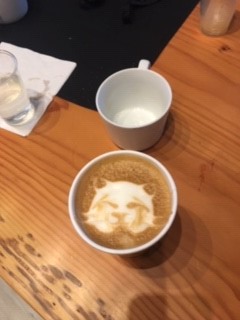 250-333-8813Office Hours: 8:30-1:30 (2:30 on Altered Fridays)   Notes From Our Vice Principal…  Merry Christmas and Happy New Year.Last week, on my way home from Lasqueti, I began reflecting on how much I enjoy my job at False Bay School. I look forward to my morning conversations with Mike, as I drink my hot coffee and eat my delicious muffin from Provisions, as we bump and hop along the road to the school.  I love the jubilant reception I get from the students when I walk into the school singing, “Mommy’s Home” and the constant pleas from the children for me to listen to them read, to see their new project, or to just talk. Nothing says welcome, like Kirsty, who always greets me with a big smile and hug, and on days when the ferry is particularly rough, she treats me to a ginger ale. Anna and Kimi are always gracious and happy that I made the trip over, and I feel so fortunate to work with such a loving, caring staff. I love our conversations … all things educational and beyond. I am grateful for my time with Gordon, his knowledge of Lasqueti, and False Bay school and his passionate advocacy for the school is admirable.But last week, I felt especially blessed to sit with some of the most dedicated, compassionate, loving, hard–working, caring parents that I have ever met. I appreciated their honesty and candor, I acknowledged their concern and worry, and I relished in our ability to work together in a collaborative, authentic, meaningful way. As the year 2018 begins to fade, I am hopeful and excited about what lies ahead for our False Bay School… we all are a great team.  I feel so blessed to have this experience, and False Bay School is gift to me. I hope you have a wonderful holiday and come back relaxed, rejuvenated and ready for an amazing 2019Sincerely, Lesley LaCouvéeNewsletter: December 2018